В преддверие Всемирного дня книголюбов и в рамках программы летнего чтения «Летние чтения – удивительные приключения» в библиотеке-филиале №6 прошла литературная игра «Путешествие на остров Книголюбов». Во время путешествия ребята микрорайона ЛДК посетили дворец Сказок, остров Загадок, поляну Всезнаек, преодолели бурную реку Скороговорок. Все показали себя настоящими книголюбами и благополучно прибыли в пункт назначения, где смогли рассказать друг другу о своих любимых книгах и журналах.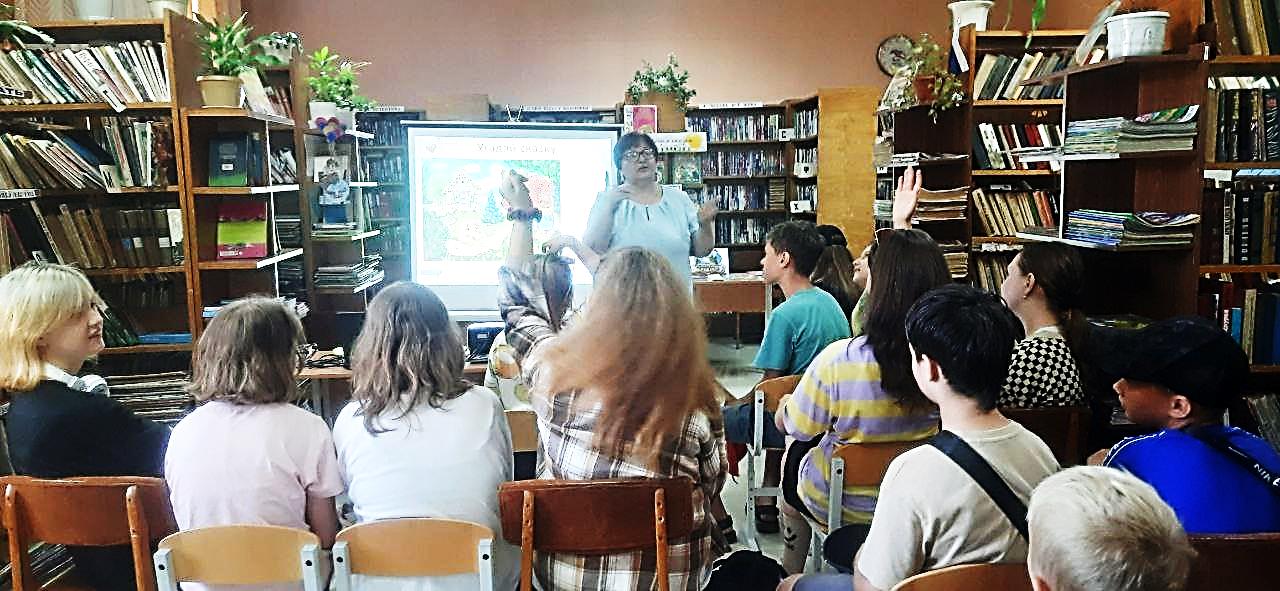 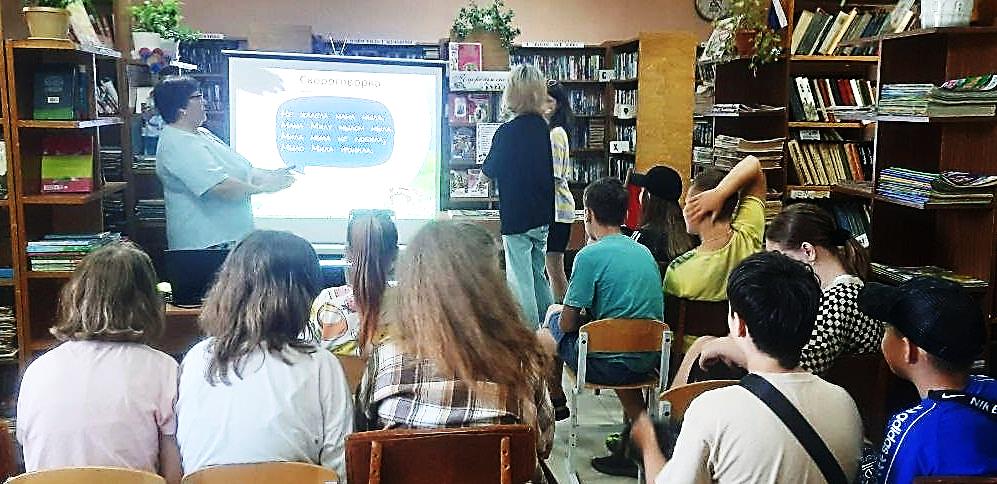 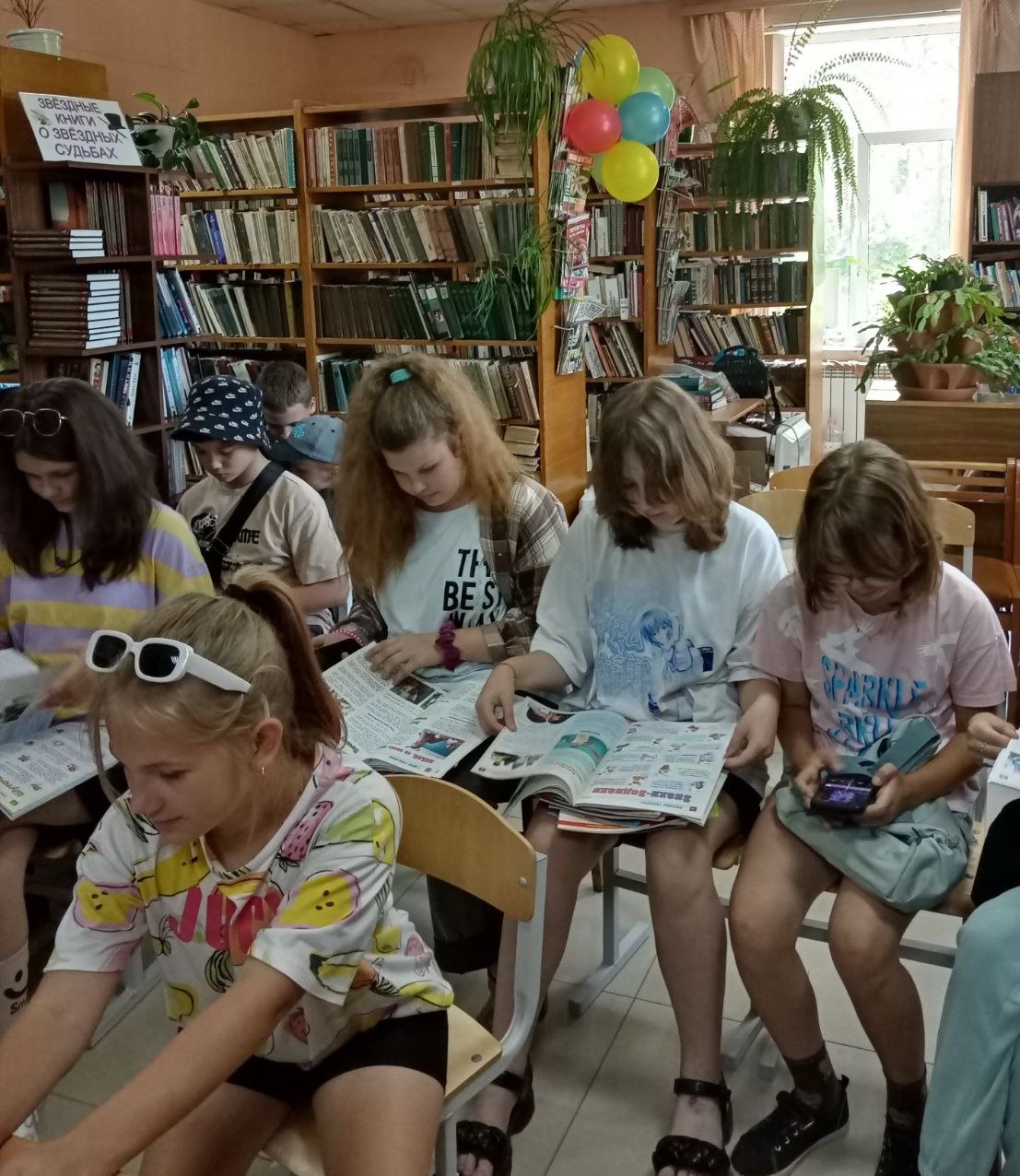 